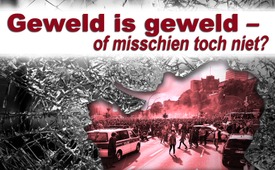 Geweld is geweld – of misschien toch niet?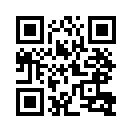 De heer Wendt, woordvoerder van de politievakbond, spreekt zijn bezorgdheid uit over de gewelddadigheden van links autonome gewelddadigers, zoals bij de top van de G20 – 2017.De heer Wendt, woordvoerder van de politievakbond, spreekt zijn bezorgdheid uit over de gewelddadigheden van links autonome gewelddadigers, zoals bij de top van de G20 – 2017.
 Deze krasse escalaties, die lijken op burgeroorlog-toestanden, worden door de media vaak als onbeduidend voorgesteld en zelfs gebagatelliseerd. Rainer Wendt zegt: “Wie deelneemt aan de planning en voorbereiding van geweld tegen hulpdiensten, politie en eigendom van mensen, mag niet meer getypeerd worden als zogezegde “autonome” activist of demonstrant. Zij doen criminele handelingen en de mensen die  hen laten begaan zijn criminelen!” Zoals bij snelheidscontroles geen onderscheid wordt gemaakt tussen  links of rechts georiënteerde snelheidsmaniakken, zo moet ook geweld neutraal worden beoordeeld... ja toch?door jm./ds./mf./js.Bronnen:www.epochtimes.de/politik/deutschland/wendtlebenswirklichkeit-
hat-goethe-uni-eingeholt-praesidentin-warnt-vor-sexuellenuebergriffen-
a2340157.html?meistgelesen=1Dit zou u ook kunnen interesseren:---Kla.TV – Het andere nieuws ... vrij – onafhankelijk – ongecensureerd ...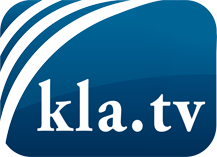 wat de media niet zouden moeten verzwijgen ...zelden gehoord van het volk, voor het volk ...nieuwsupdate elke 3 dagen vanaf 19:45 uur op www.kla.tv/nlHet is de moeite waard om het bij te houden!Gratis abonnement nieuwsbrief 2-wekelijks per E-Mail
verkrijgt u op: www.kla.tv/abo-nlKennisgeving:Tegenstemmen worden helaas steeds weer gecensureerd en onderdrukt. Zolang wij niet volgens de belangen en ideologieën van de kartelmedia journalistiek bedrijven, moeten wij er elk moment op bedacht zijn, dat er voorwendselen zullen worden gezocht om Kla.TV te blokkeren of te benadelen.Verbindt u daarom vandaag nog internetonafhankelijk met het netwerk!
Klickt u hier: www.kla.tv/vernetzung&lang=nlLicence:    Creative Commons-Licentie met naamgeving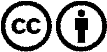 Verspreiding en herbewerking is met naamgeving gewenst! Het materiaal mag echter niet uit de context gehaald gepresenteerd worden.
Met openbaar geld (GEZ, ...) gefinancierde instituties is het gebruik hiervan zonder overleg verboden.Schendingen kunnen strafrechtelijk vervolgd worden.